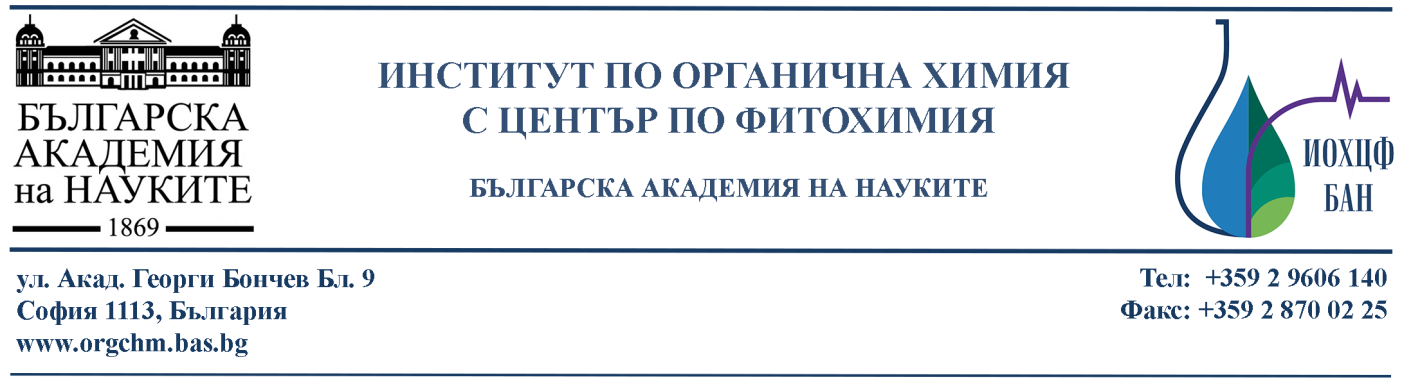 КАРТА ЗА ОЦЕНКА НА МЛАД УЧЕН/ПОСТДОКТОРАНТ млад учен 					 постдокторант новоназначен 					 вече назначен в ИОХЦФИМЕ И ФАМИЛИЯ: Научен ръководител: ...........................................................................................ТАБЛИЦАТА СЕ ПОПЪЛВА ОТ КОМИСИЯТА ПО ОЦЕНЯВАНЕ* Всеки показател, маркиран с *, се оценява с 5 точки при непълно и немотивирано представена концепция или такава извън приоритетните направления на програмата; 10 т. - за пълно и задълбочено представяне; 15 т. - за показан капацитет и научна перспектива, съвпадаща с приоритетните направления на ИОХЦФ – БАНодобрена ежемесечна сума за 2019 г. ............................ лв.№ и дата на протокол от заседание на НС: ...........................................________________________________________________________________________1*Мотивационно писмо, включващо и информация за области на научни интересиМотивационно писмо, включващо и информация за области на научни интереси 0 т.  5 т.  10 т.  15 т. 0 т.  5 т.  10 т.  15 т.2АвтобиографияАвтобиография 0 т.  1 т. 0 т.  1 т.3Диплома за завършено образованиеДиплома за завършено образование Да  Не Да  Не4Сертификат за владеене на чужд езикСертификат за владеене на чужд език1 т. ….. бр.1 т. ….. бр.5*Описание на досегашната научна работа на кандидата (ако е приложимо)Описание на досегашната научна работа на кандидата (ако е приложимо) 0 т.  5 т.  10 т.  15 т. 0 т.  5 т.  10 т.  15 т.6Списък с проекти, в които е участвал (ако е приложимо)за младежки проект, финансиран от БАН – 3 т.за участие в проект, финансиран от ФНИ - 2 т.за ръководство на проект, финансиран от ФНИ – 4 т.за участие в международен проект – 3 т.Списък с проекти, в които е участвал (ако е приложимо)за младежки проект, финансиран от БАН – 3 т.за участие в проект, финансиран от ФНИ - 2 т.за ръководство на проект, финансиран от ФНИ – 4 т.за участие в международен проект – 3 т.4 т. ….. бр.3 т. ….. бр.2 т. ….. бр.4 т. ….. бр.3 т. ….. бр.2 т. ….. бр.7Списък с публикации (ако е приложимо)Статия в списание, което оглавява ранглистата - 6 т.Статия в списание с категория Q1 (не оглавява ранглистата) - 5 т.Статия в списание с категория Q2 - 4 т.Статия в списание с категория Q3 – 3 т.Статия в списание с категория Q4 – 2 т.Статия в списание без IF с SJR - 2 т.Статия в международно или национално списание без ISI IF – 1 т.Доклад (статия), публикуван в сборник трудове от международна или национална конференция – 1 т.Списък с публикации (ако е приложимо)Статия в списание, което оглавява ранглистата - 6 т.Статия в списание с категория Q1 (не оглавява ранглистата) - 5 т.Статия в списание с категория Q2 - 4 т.Статия в списание с категория Q3 – 3 т.Статия в списание с категория Q4 – 2 т.Статия в списание без IF с SJR - 2 т.Статия в международно или национално списание без ISI IF – 1 т.Доклад (статия), публикуван в сборник трудове от международна или национална конференция – 1 т.6 т. ….. бр.5 т. ….. бр.4 т. ….. бр.3 т. ….. бр.2 т. ….. бр.1 т. ….. бр.6 т. ….. бр.5 т. ….. бр.4 т. ….. бр.3 т. ….. бр.2 т. ….. бр.1 т. ….. бр.8Цитирания в Web of Science или ScopusЦитирания в Web of Science или Scopus0.2 т./бр.0.2 т./бр.9*Анотация и работен план за изследователска работа и бъдещо кариерно развитиеАнотация и работен план за изследователска работа и бъдещо кариерно развитие 0 т.  5 т.  10 т.  15 т. 0 т.  5 т.  10 т.  15 т.10Участие в научни форумиУчастие в научни форуми/по една точка за всеки представен документ//по една точка за всеки представен документ/11Награди и грамотиНагради и грамоти/по една точка за всеки представен документ//по една точка за всеки представен документ/ОБЩ БРОЙ ТОЧКИ:ОБЩ БРОЙ ТОЧКИ:Име и подпис на председателя на комисията:...........................................................................................................................Име и подпис на председателя на НС:...................................................................................................................................................